Разработка урока информатики по теме «Кодирование информации» в дистанционной форме.Дистанционное обучение является одной из современных форм организации учебного процесса, позволяет осуществлять обучение независимо от места нахождения учеников и учителя. В современном мире такое обучение стало не просто удобством, а необходимостью. Дистанционный урок по информатике разработан  для учащихся 10 класса с целью создания условий для развития умений кодирования и декодирования информации и продолжения раз вития знаний и опыта в работе с информационно-коммуникационными технологиями. Задачи урока:образовательная: сформировать представления о способах кодирования инфоомации; показать учащимся разнообразие окружающих человека кодов; формировать умения и навыки работы с компьютерными программными средами;развивающая: развить умения анализировать, обобщать, выделять главное, развить творческую активность учащихся;воспитательная: воспитать интерес к знаниям, добытым человеком; воспитать у учащихся самостоятельность, ответственность за свой выбор.Во время урока для каждого ученика необходим доступ в Интернет. Ученик должен быть зарегистрирован в сервисах Google для просмотра материалов к уроку и выполнения групповых заданий.Класс делится группы для изучения различных способов кодирования информации.  Проходят веб-квест (изучают материал, декодируют сообщения, находят информацию). Результатом работы является групповой отчет в виде презентации. В конце урока проводят взаимооценивание.Технологическая карта учебного мероприятия «Кодирование информации»Предмет:Тема:Класс: Результаты обучения: Вспомогательный внешний инструмент:Формат проведения: Сценарий / алгоритм проведения:Инструкция для ученика:Критерии оценивания:Приложение 1.  Страница задания в «Google Класс»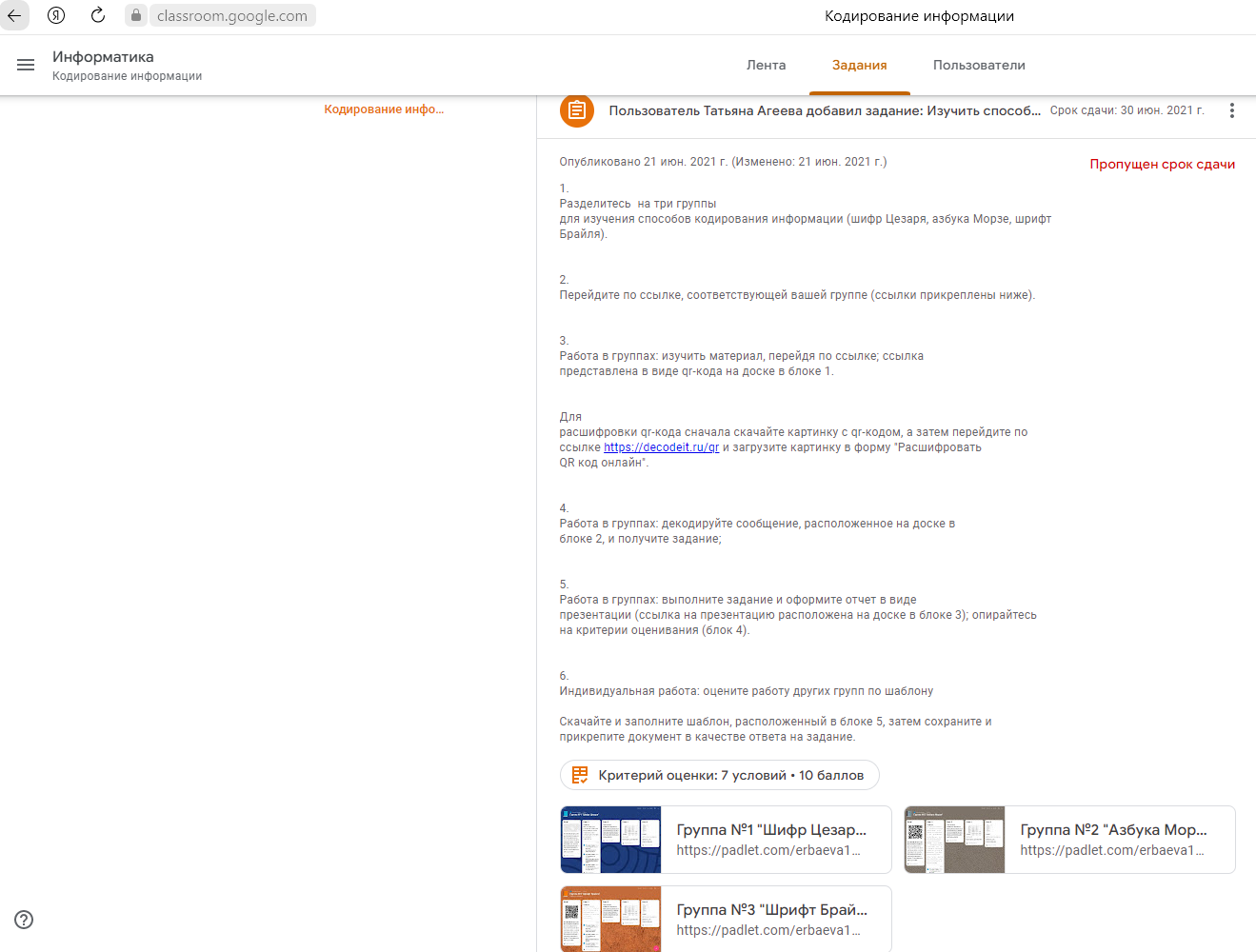 Приложение 2. Вид совместной доски для группы №1.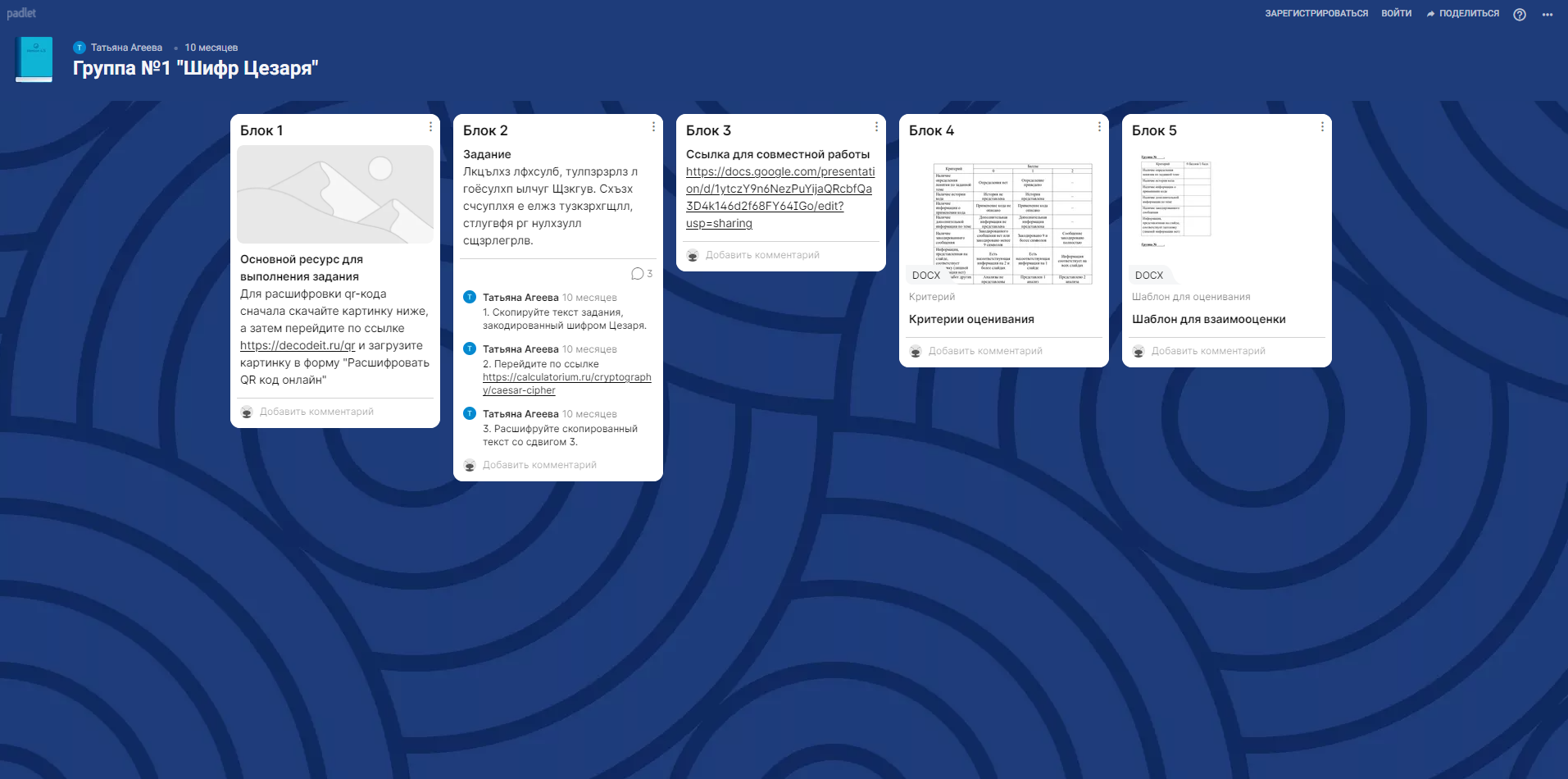 Приложение 2. Вид совместной доски для группы №2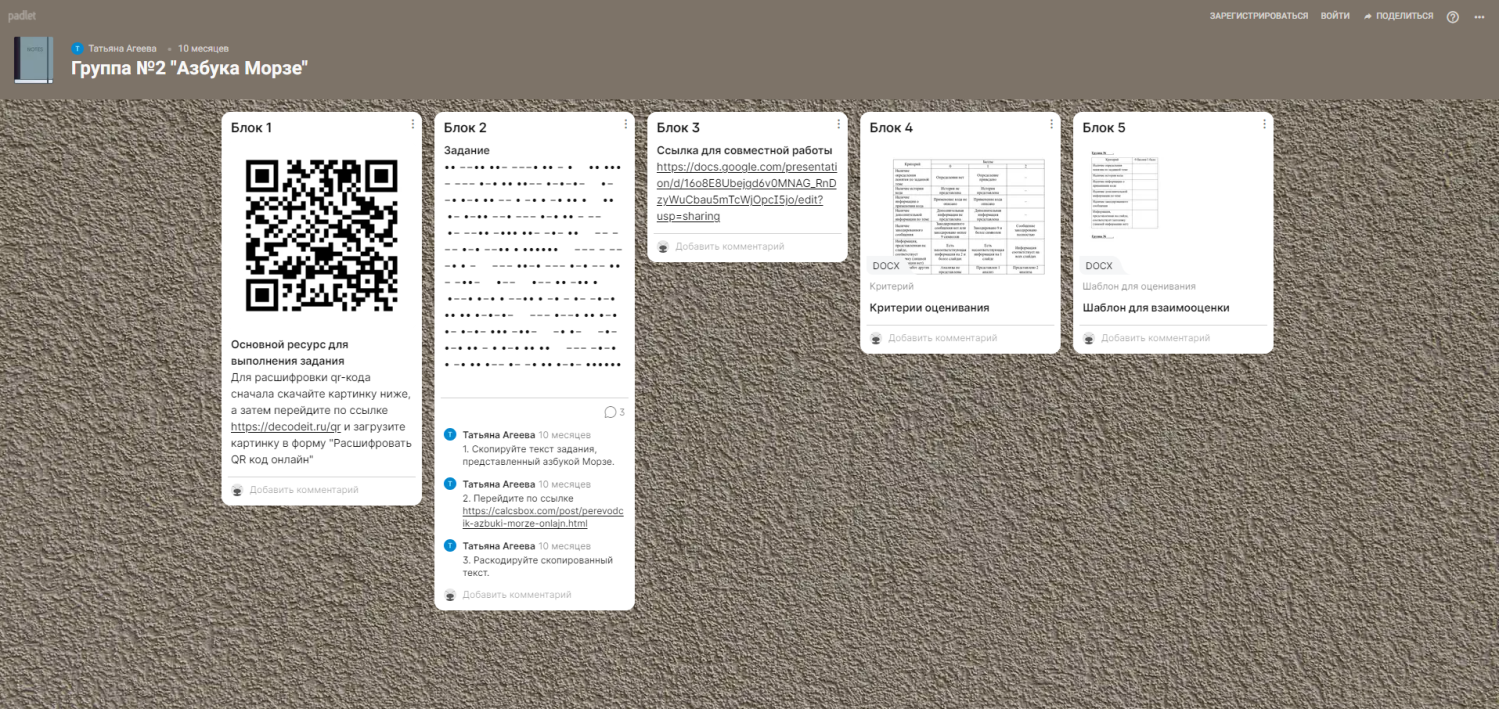 Приложение 4. Вид совместной доски для группы №3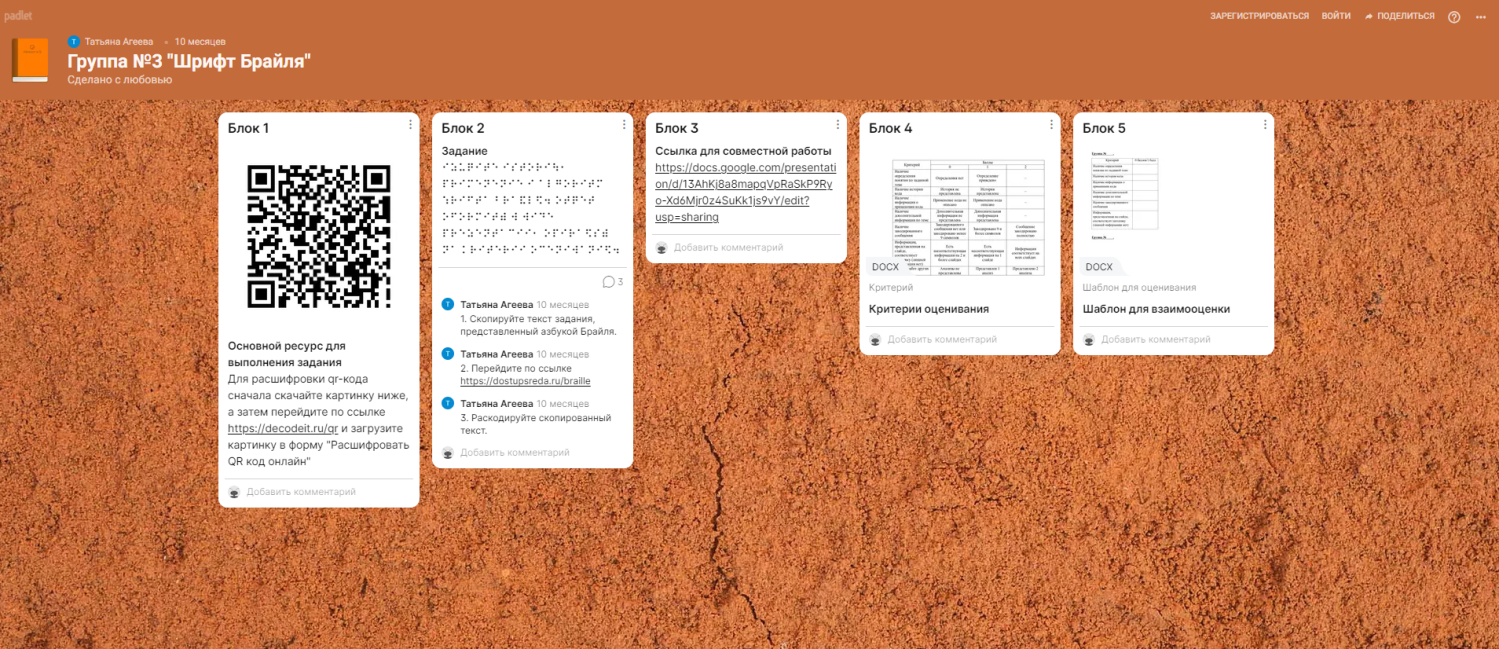 Приложение 5. Шаблон для совместной работы в «Google Презентации» группы №1 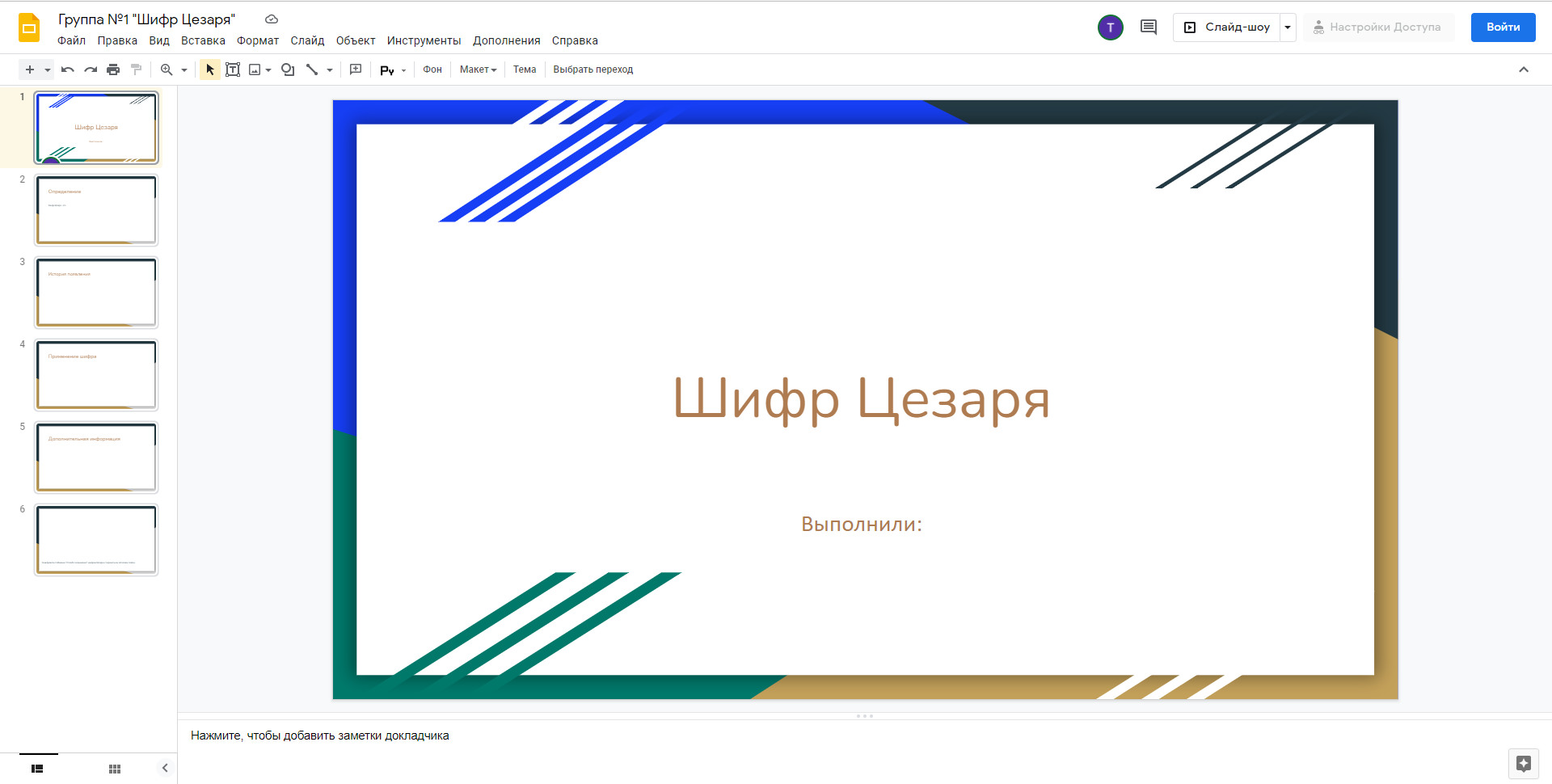 Приложение 6. Шаблон для совместной работы в «Google Презентации» группы №2 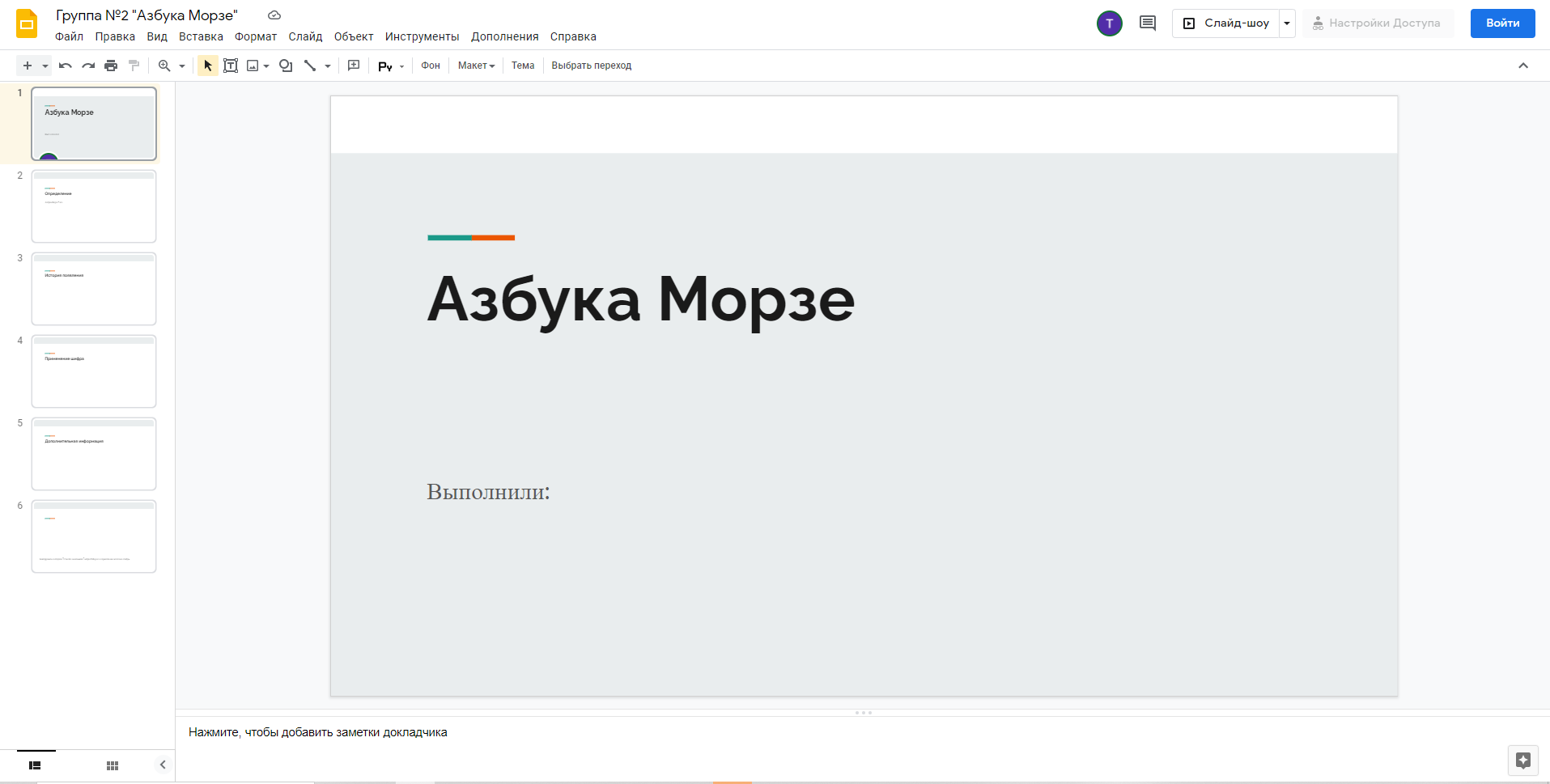 Приложение 7. Шаблон для совместной работы в «Google Презентации» группы №3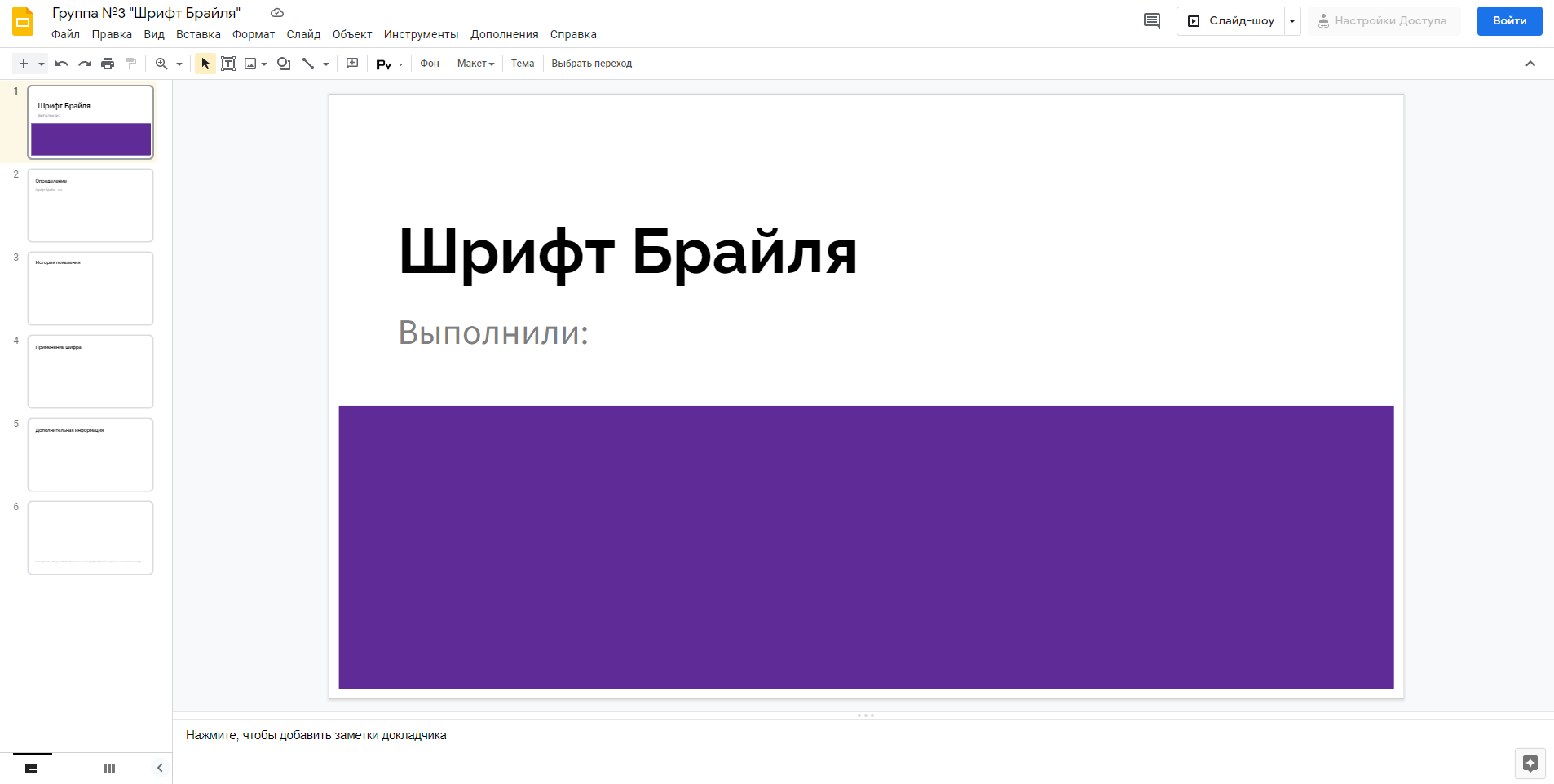 Приложение 8. Критерии оценивания в  «Google Класс»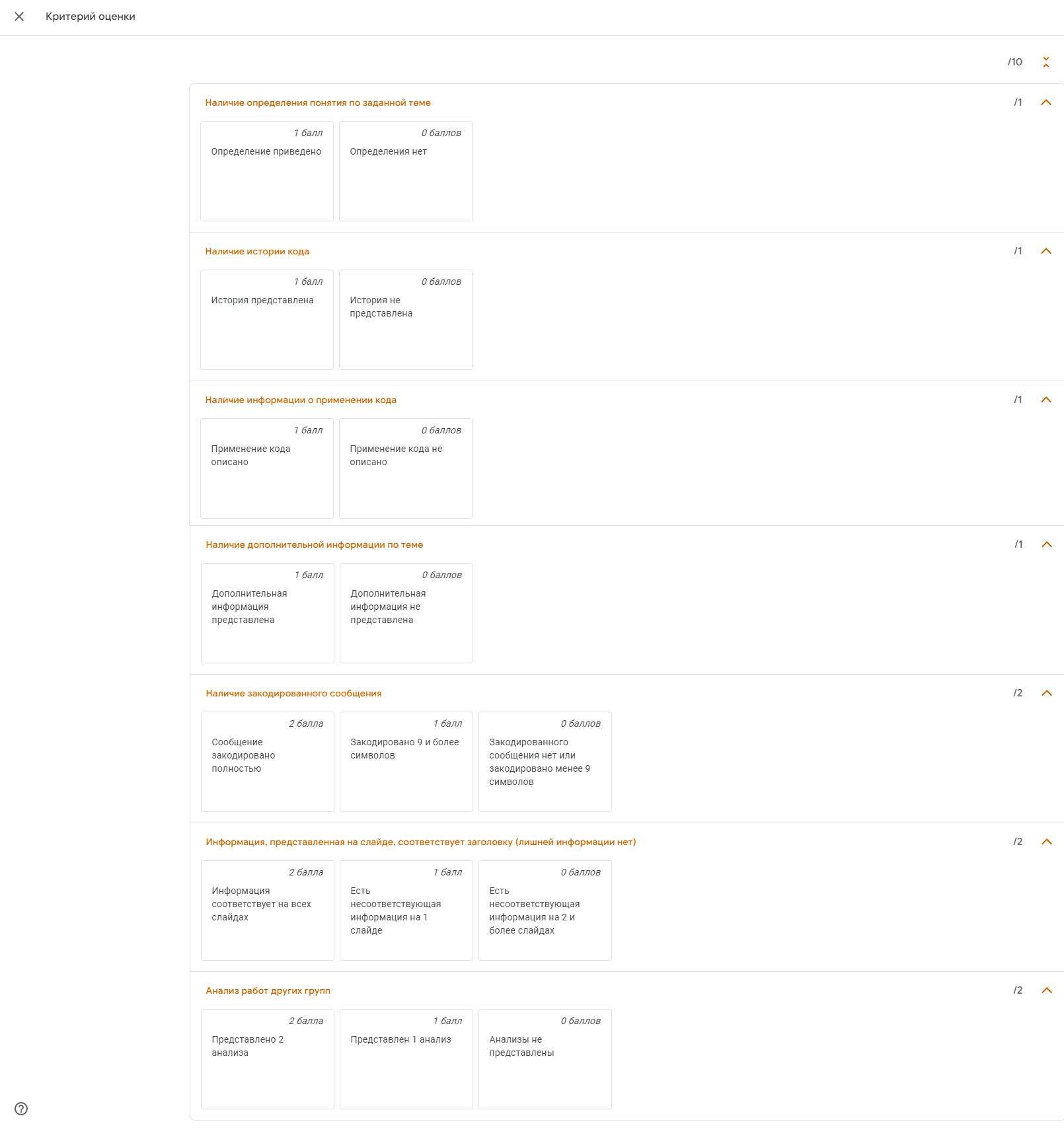 Разделитесь на три группы для изучения способов кодирования информации: шифр Цезаря, азбука Морзе, шрифт Брайля (см. приложение 1).Перейдите по ссылке, соответствующей вашей группе (см. приложения 2-4):https://padlet.com/erbaeva1996/y8bzk7mfc0lwc0h4 – «Шифр Цезаря»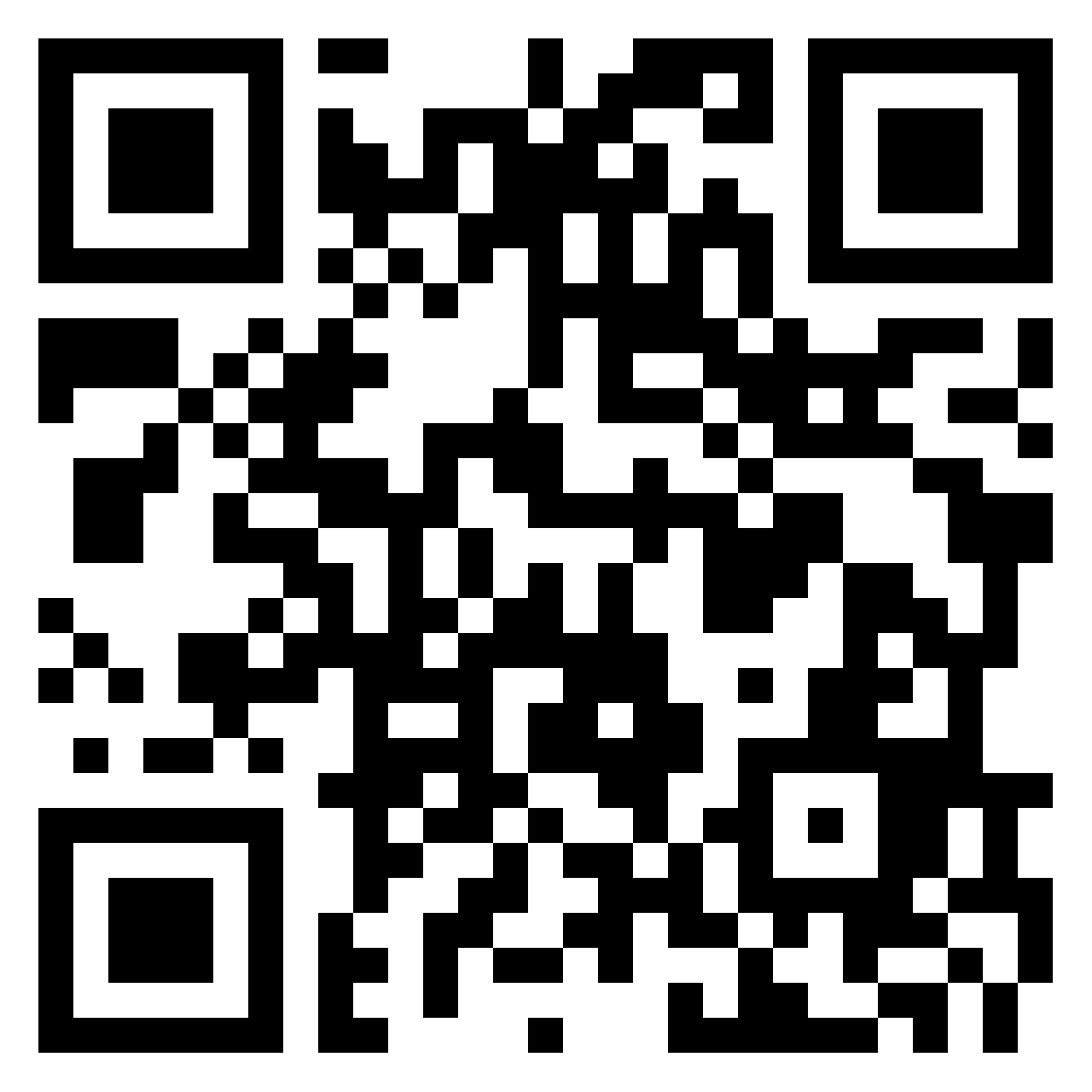 https://padlet.com/erbaeva1996/3t5vbadzag3avqlo – «Азбука Морзе»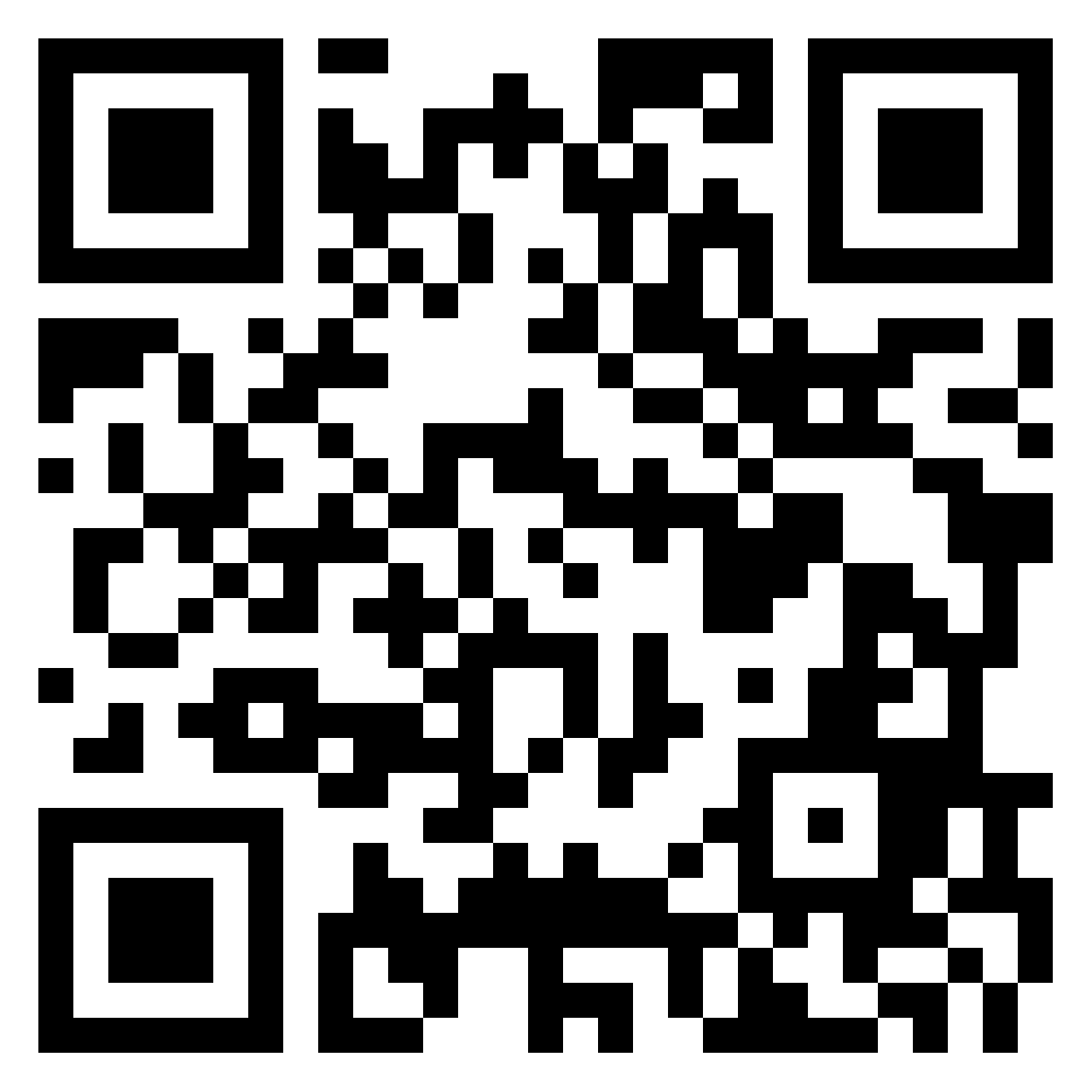 https://padlet.com/erbaeva1996/g4v28zsrwe3lswpc – «Шрифт Брайля» 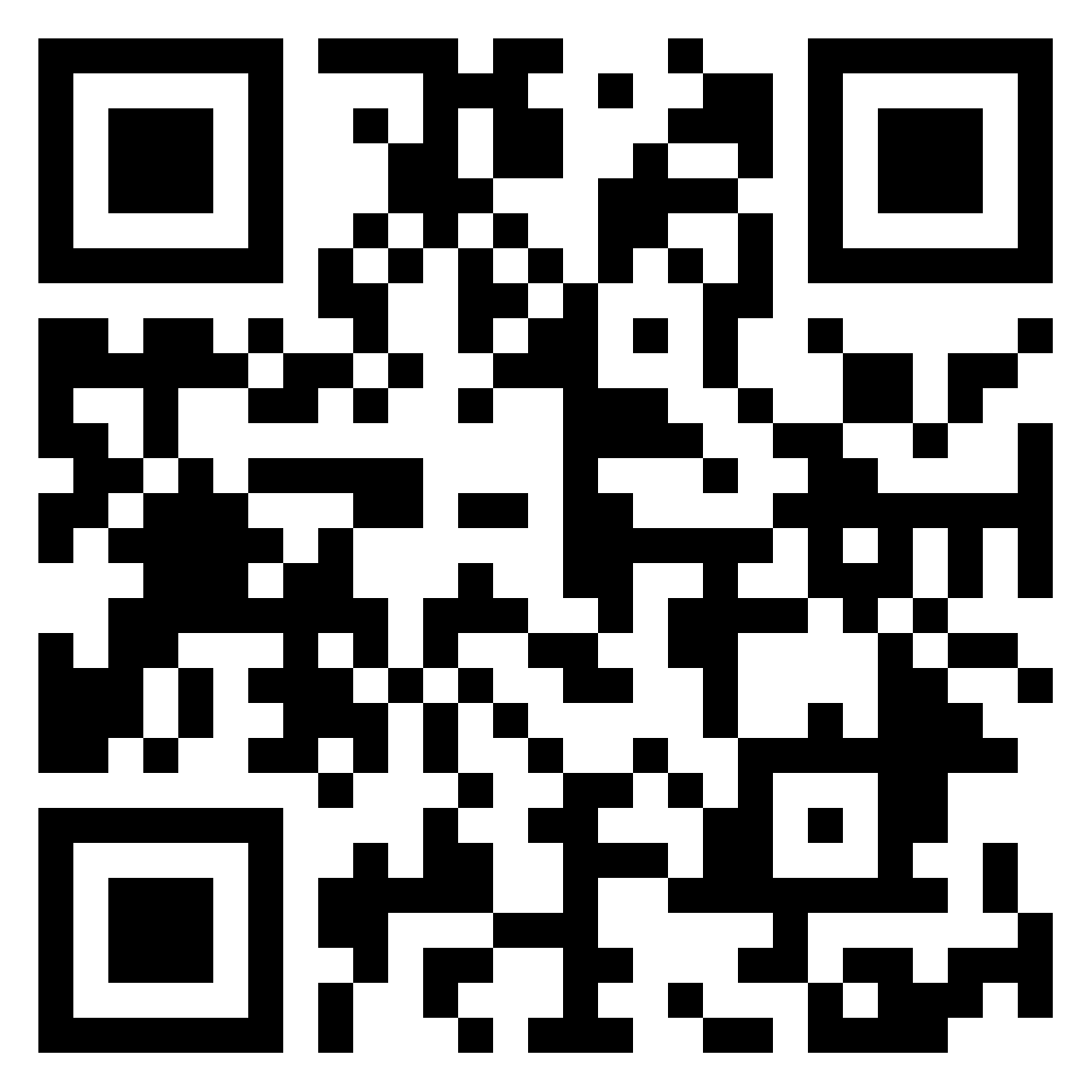 Работа в группах: изучить материал, перейдя по ссылке; ссылка представлена в виде qr-кода на доске в блоке 1.Для расшифровки qr-кода сначала скачайте картинку с qr-кодом, а затем перейдите по ссылке https://decodeit.ru/qr и загрузите картинку в форму "Расшифровать QR код онлайн".Работа в группах: декодируйте сообщение, расположенное на доске в блоке 2, и получите задание;Работа в группах: выполните задание и оформите отчет в виде презентации (ссылка на презентацию расположена на доске в блоке 3); опирайтесь на критерии оценивания (блок 4) (см. приложения 5-8).Индивидуальная работа: оцените работу других групп по шаблонуСкачайте и заполните шаблон, расположенный в блоке 5, затем сохраните и прикрепите документ в качестве ответа на задание в Google Класс.КритерийБаллыБаллыБаллыКритерий012Наличие определенияпонятия по заданной темеОпределения нетОпределение приведено–Наличие истории кодаИстория непредставленаИсторияпредставлена–Наличие информации о применении кодаПрименение кода не описаноПрименение кода описано–Наличие дополнительной информации по темеДополнительная информация непредставленаДополнительная информацияпредставлена–Наличие закодированного сообщенияЗакодированного сообщения нет или закодировано менее9 символовЗакодировано 9 и  более символовСообщение закодировано полностьюИнформация, представленная на слайде, соответствуетзаголовку (лишней информации нет)Есть несоответствующая информация на 2 и более слайдахЕсть несоответствующая информация на 1 слайдеИнформация соответствует на всех слайдахАнализ работ другихгруппАнализы непредставленыПредставлен 1анализПредставлено 2анализа